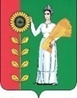 СОВЕТ  ДЕПУТАТОВСЕЛЬСКОГО  ПОСЕЛЕНИЯ  БОГОРОДИЦКИЙ  СЕЛЬСОВЕТ Добринского  муниципального  района Липецкой областиРоссийской Федерации7-я сессия VI-го созываРЕШЕНИЕ    08.01.2021.                            ж/д ст.Плавица	                         № 28– рсО признании утратившим силу решения Совета депутатов сельского поселения Богородицкий сельсовет № 60-рс от 10.02.2017г  «О порядке формирования, ведения и обязательного опубликования Перечня муниципального имущества, находящегося в собственности сельского поселения Богородицкий сельсовет Добринского муниципального района и свободного от прав третьих лиц (за исключением имущественных прав субъектов малого и среднего предпринимательства), предназначенного для предоставления во владение и (или) в пользование субъектам малого и среднего предпринимательства и организациям, образующим инфраструктуру поддержки субъектов малого и среднего предпринимательства»         В соответствии с Федеральным законом от 24.07.2007  № 209-ФЗ «О развитии малого и среднего предпринимательства в Российской Федерации», Федеральным законом от 06.10.2003 №131-ФЗ «Об общих принципах организации местного самоуправления в Российской Федерации», руководствуясь  Уставом сельского поселения Богородицкий сельсовет Добринского муниципального района, Совет депутатов сельского поселения Богородицкий сельсовет     РЕШИЛ:1. Признать утратившими силу решения Совета депутатов сельского поселения Богородицкий сельсовет:        - Решение Совета депутатов сельского поселения Богородицкий сельсовет № 60-рс от 10.02.2017г ««О порядке формирования, ведения и обязательного опубликования Перечня муниципального имущества, находящегося в собственности сельского поселения Богородицкий сельсовет Добринского муниципального района и свободного от прав третьих лиц (за исключением имущественных прав субъектов малого и среднего предпринимательства), предназначенного для предоставления во владение и (или) в пользование субъектам малого и среднего предпринимательства и организациям, образующим инфраструктуру поддержки субъектов малого и среднего предпринимательства»- Решение Совета депутатов сельского поселения Богородицкий сельсовет                    № 173-рс от 19.03.2019г «О внесении изменений в Порядок формирования, ведения, обязательного опубликования перечня муниципального имущества сельского поселения Богородицкий сельсовет, предназначенного для передачи во владение и (или) пользование субъектам малого и среднего предпринимательства и организациям, образующим инфраструктуру поддержки субъектов малого и среднего предпринимательства».2. Направить указанный нормативно-правовой акт главе сельского поселения для подписания и официального обнародования.3.Настоящее решение вступает в силу со дня его официального обнародования.Председатель Совета депутатовсельского поселенияБогородицкий  сельсовет                                                          Н.А.Бахтина